ПРОГРАММНОЕ ОБЕСПЕЧЕНИЕ                                                            МБДОУ детский сад комбинированного вида № 24 «Сказка» работает по комплексной программе развития и воспитания дошкольников в образовательной системе «Школа 2100» - «Детский сад 2100» под научной редакцией Д.И. Фельдштейна. Программа «Детский сад 2100» - программа нового поколения, она реализует идеи развивающего образования непрерывно и преемственно от дошкольного этапа до окончания общеобразовательной школы. Среди 200 программ, имеющихся в России, программа «Детский сад 2100» является единственной, которая обеспечивает преемственность развития и обучения детей по всем направлениям, начиная с раннего детства и заканчивая школой.  Основная цель данной программы: реализовать принцип преемственности и обеспечить развитие и воспитание дошкольников в соответствии с концепцией Образовательной системы «Школа 2100».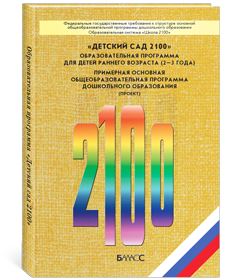  Отличительная особенность данной программы состоит в том, что она реально решает проблему непрерывности дошкольного и школьного образования. Цель дошкольного воспитания и развития  в образовательной системе «Детский сад 2100» состоит в создании условий для максимального раскрытия индивидуального возрастного потенциала ребенка. Главная задача — не только приобретение детьми знаний, а постепенное личностное раскрытие ребенка. Работая по этой системе, мы не «формируем» ребёнка по заданной кем-то модели, как гончар «формирует» глиняный горшок на гончарном круге, а выращиваем в каждом творческие способности, готовность к самореализации, поддерживаем в ребёнке всё то, что связано с личностным развитием. Мы стремимся помочь ребенку вырасти человеком думающим и действующим, умеющим самостоятельно добывать нужные ему знания, способным свободно использовать их для решения жизненно важных задач, т.е. готовым справляться с проблемами в любых ситуациях: и учебных, и профессиональных, и житейских.Преимущества программы «Детский сад 2100»Дети, которые занимаются по этой программе — раскрепощённые, открытые, разговорчивые и независимые, чётко отстаивают свою точку зрения.Программа построена на диалоге с ребенком, педагог не просто сообщает знания, ребенок сам их открывает. Весь процесс обучения оснащён пособиями - красочными тетрадями, которые состоят из нескольких частей и содержат большой объем знаний, понятий и различных заданий. Их названия говорят сами за себя: «Здравствуй, мир» (ознакомление с окружающей средой), «По дороге к Азбуке» (развитие речи и подготовка к обучению грамоте), «Ты - словечко, я словечко...» (риторика для детей 5-6 лет), «Игралочка» и «Раз - ступенька, два - ступенька...» (практический курс математики для дошкольников). Тут и игры, и головоломки, блиц-турниры, кроссворды на развитие логики, мышления, внимания и памяти. Выбор программы «Детский сад 2100» был обусловлен следующими факторами:современные требования по подготовке детей к школе;работа близлежащих школ по программе «Школа 2100» (программа «Детский сад 2100» является одной из составляющих программы «Школа 2100» и входит в ее систему);использование технологий программы, позволяет реализовать такие принципы как: комфортности, доступности, систематичности для учета индивидуального подхода к детям в воспитательно-образовательном процессе;принцип минимакса позволяет учитывать при обучении и развитии детей их возрастные особенности и индивидуальные;воспитание, обучение и развитие воспитанников по данной программе открывает перед детьми равные стартовые  возможности при поступлении в школу.